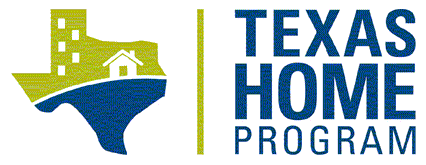 Solicitud de ingreso al Programa HOMESe realizarán ajustes razonables para las personas con discapacidades y se ofrecerá asistencia con el idioma a las personas con un dominio limitado del idioma inglés.A.  INFORMACIÓN DEL ADMINISTRADORA.  INFORMACIÓN DEL ADMINISTRADORA.  INFORMACIÓN DEL ADMINISTRADORA.  INFORMACIÓN DEL ADMINISTRADORA.  INFORMACIÓN DEL ADMINISTRADORA.  INFORMACIÓN DEL ADMINISTRADORA.  INFORMACIÓN DEL ADMINISTRADORA.  INFORMACIÓN DEL ADMINISTRADORA.  INFORMACIÓN DEL ADMINISTRADORA.  INFORMACIÓN DEL ADMINISTRADORNombre del Administrador:       Nombre del Administrador:       Nombre del Administrador:       Nombre del Administrador:       Nombre del Administrador:       Nombre del Administrador:       Nombre del Administrador:       Nombre del Administrador:       Nombre del Administrador:       Nombre del Administrador:       Calle:       Calle:       Calle:       Calle:       Calle:       Calle:       Calle:       Calle:       Calle:       Calle:       Ciudad/Estado/Código postal:                                                                          Ciudad/Estado/Código postal:                                                                          Ciudad/Estado/Código postal:                                                                          Ciudad/Estado/Código postal:                                                                          Ciudad/Estado/Código postal:                                                                          Ciudad/Estado/Código postal:                                                                          Condado:       Condado:       Condado:       Condado:       B.  INFORMACIÓN DE CONTACTO DEL SOLICITANTEB.  INFORMACIÓN DE CONTACTO DEL SOLICITANTEB.  INFORMACIÓN DE CONTACTO DEL SOLICITANTEB.  INFORMACIÓN DE CONTACTO DEL SOLICITANTEB.  INFORMACIÓN DE CONTACTO DEL SOLICITANTEB.  INFORMACIÓN DE CONTACTO DEL SOLICITANTEB.  INFORMACIÓN DE CONTACTO DEL SOLICITANTEB.  INFORMACIÓN DE CONTACTO DEL SOLICITANTEB.  INFORMACIÓN DE CONTACTO DEL SOLICITANTEB.  INFORMACIÓN DE CONTACTO DEL SOLICITANTENombre(s) del solicitante:       Nombre(s) del solicitante:       Nombre(s) del solicitante:       Nombre(s) del solicitante:       Nombre(s) del solicitante:       Nombre(s) del solicitante:       Nombre(s) del solicitante:       Nombre(s) del solicitante:       Nombre(s) del solicitante:       Nombre(s) del solicitante:       Calle:        Calle:        Calle:        Calle:        Calle:        Calle:        Calle:        Calle:        Calle:        Calle:        Ciudad/Estado/Código postal:                                                                          Ciudad/Estado/Código postal:                                                                          Ciudad/Estado/Código postal:                                                                          Ciudad/Estado/Código postal:                                                                          Ciudad/Estado/Código postal:                                                                          Ciudad/Estado/Código postal:                                                                          Ciudad/Estado/Código postal:                                                                          Condado:       Condado:       Condado:       Correo electrónico:       Correo electrónico:       Correo electrónico:       Correo electrónico:       Correo electrónico:       Correo electrónico:       Correo electrónico:       Teléfono particular: (   )    -     Teléfono móvil: (   )    -    Teléfono particular: (   )    -     Teléfono móvil: (   )    -    Teléfono particular: (   )    -     Teléfono móvil: (   )    -    C.  INFORMACIÓN SOBRE LA COMPOSICIÓN DEL GRUPO FAMILIAR(Incluir a todos los miembros del grupo familiar)C.  INFORMACIÓN SOBRE LA COMPOSICIÓN DEL GRUPO FAMILIAR(Incluir a todos los miembros del grupo familiar)C.  INFORMACIÓN SOBRE LA COMPOSICIÓN DEL GRUPO FAMILIAR(Incluir a todos los miembros del grupo familiar)C.  INFORMACIÓN SOBRE LA COMPOSICIÓN DEL GRUPO FAMILIAR(Incluir a todos los miembros del grupo familiar)C.  INFORMACIÓN SOBRE LA COMPOSICIÓN DEL GRUPO FAMILIAR(Incluir a todos los miembros del grupo familiar)C.  INFORMACIÓN SOBRE LA COMPOSICIÓN DEL GRUPO FAMILIAR(Incluir a todos los miembros del grupo familiar)C.  INFORMACIÓN SOBRE LA COMPOSICIÓN DEL GRUPO FAMILIAR(Incluir a todos los miembros del grupo familiar)C.  INFORMACIÓN SOBRE LA COMPOSICIÓN DEL GRUPO FAMILIAR(Incluir a todos los miembros del grupo familiar)C.  INFORMACIÓN SOBRE LA COMPOSICIÓN DEL GRUPO FAMILIAR(Incluir a todos los miembros del grupo familiar)C.  INFORMACIÓN SOBRE LA COMPOSICIÓN DEL GRUPO FAMILIAR(Incluir a todos los miembros del grupo familiar)Nombre completo(exactamente como aparece en la licencia de conducir o en otro documento del gobierno)Nombre completo(exactamente como aparece en la licencia de conducir o en otro documento del gobierno)Parentesco  con laCabeza de familiaFecha de NacimientoGéneroEstado del estudiante FT = Tiempo completoPT = Tiempo parcialN/C=No correspondeEstado del estudiante FT = Tiempo completoPT = Tiempo parcialN/C=No correspondeEstado del estudiante FT = Tiempo completoPT = Tiempo parcialN/C=No corresponde¿RecibeIngresos?Marcar si es veterano(a)1.Cabeza de familia M F FT    PT  N/A FT    PT  N/A FT    PT  N/A Yes No2. Cónyuge   Corresponsable  Dependiente   Otro adulto M F FT     PT     N/A FT     PT     N/A FT     PT     N/A Yes No 3. Cónyuge   Corresponsable  Dependiente   Otro adulto M F FT     PT     N/A FT     PT     N/A FT     PT     N/A Yes No4. Cónyuge   Corresponsable  Dependiente   Otro adulto M F FT     PT     N/A FT     PT     N/A FT     PT     N/A Yes No5. Cónyuge   Corresponsable  Dependiente   Otro adulto M F FT     PT     N/A FT     PT     N/A FT     PT     N/A Yes No6. Cónyuge   Corresponsable  Dependiente   Otro adulto M F FT     PT     N/A FT     PT     N/A FT     PT     N/A Yes No7. Cónyuge   Corresponsable  Dependiente   Otro adulto M F FT     PT     N/A FT     PT     N/A FT     PT     N/A Yes No8. Cónyuge   Corresponsable  Dependiente   Otro adulto M F FT     PT     N/A FT     PT     N/A FT     PT     N/A Yes No9. Cónyuge   Corresponsable  Dependiente   Otro adulto M F FT     PT     N/A FT     PT     N/A FT     PT     N/A Yes NoInformación importante para ex miembros de los servicios militares.  Las mujeres y los hombres que sirvieron en cualquier rama de las Fuerzas Armadas de los Estados Unidos, incluyendo el Ejército, la Marina, los Marines, la Guardia de Costas, las Reservas o la Guardia Nacional, pueden ser elegibles para beneficios y servicios adicionales. Para obtener más información, visite el Portal de Veteranos de Texas al https://veterans.portal.texas.gov/.”  Información importante para ex miembros de los servicios militares.  Las mujeres y los hombres que sirvieron en cualquier rama de las Fuerzas Armadas de los Estados Unidos, incluyendo el Ejército, la Marina, los Marines, la Guardia de Costas, las Reservas o la Guardia Nacional, pueden ser elegibles para beneficios y servicios adicionales. Para obtener más información, visite el Portal de Veteranos de Texas al https://veterans.portal.texas.gov/.”  Información importante para ex miembros de los servicios militares.  Las mujeres y los hombres que sirvieron en cualquier rama de las Fuerzas Armadas de los Estados Unidos, incluyendo el Ejército, la Marina, los Marines, la Guardia de Costas, las Reservas o la Guardia Nacional, pueden ser elegibles para beneficios y servicios adicionales. Para obtener más información, visite el Portal de Veteranos de Texas al https://veterans.portal.texas.gov/.”  Información importante para ex miembros de los servicios militares.  Las mujeres y los hombres que sirvieron en cualquier rama de las Fuerzas Armadas de los Estados Unidos, incluyendo el Ejército, la Marina, los Marines, la Guardia de Costas, las Reservas o la Guardia Nacional, pueden ser elegibles para beneficios y servicios adicionales. Para obtener más información, visite el Portal de Veteranos de Texas al https://veterans.portal.texas.gov/.”  Información importante para ex miembros de los servicios militares.  Las mujeres y los hombres que sirvieron en cualquier rama de las Fuerzas Armadas de los Estados Unidos, incluyendo el Ejército, la Marina, los Marines, la Guardia de Costas, las Reservas o la Guardia Nacional, pueden ser elegibles para beneficios y servicios adicionales. Para obtener más información, visite el Portal de Veteranos de Texas al https://veterans.portal.texas.gov/.”  Información importante para ex miembros de los servicios militares.  Las mujeres y los hombres que sirvieron en cualquier rama de las Fuerzas Armadas de los Estados Unidos, incluyendo el Ejército, la Marina, los Marines, la Guardia de Costas, las Reservas o la Guardia Nacional, pueden ser elegibles para beneficios y servicios adicionales. Para obtener más información, visite el Portal de Veteranos de Texas al https://veterans.portal.texas.gov/.”  Información importante para ex miembros de los servicios militares.  Las mujeres y los hombres que sirvieron en cualquier rama de las Fuerzas Armadas de los Estados Unidos, incluyendo el Ejército, la Marina, los Marines, la Guardia de Costas, las Reservas o la Guardia Nacional, pueden ser elegibles para beneficios y servicios adicionales. Para obtener más información, visite el Portal de Veteranos de Texas al https://veterans.portal.texas.gov/.”  Información importante para ex miembros de los servicios militares.  Las mujeres y los hombres que sirvieron en cualquier rama de las Fuerzas Armadas de los Estados Unidos, incluyendo el Ejército, la Marina, los Marines, la Guardia de Costas, las Reservas o la Guardia Nacional, pueden ser elegibles para beneficios y servicios adicionales. Para obtener más información, visite el Portal de Veteranos de Texas al https://veterans.portal.texas.gov/.”  Información importante para ex miembros de los servicios militares.  Las mujeres y los hombres que sirvieron en cualquier rama de las Fuerzas Armadas de los Estados Unidos, incluyendo el Ejército, la Marina, los Marines, la Guardia de Costas, las Reservas o la Guardia Nacional, pueden ser elegibles para beneficios y servicios adicionales. Para obtener más información, visite el Portal de Veteranos de Texas al https://veterans.portal.texas.gov/.”  Información importante para ex miembros de los servicios militares.  Las mujeres y los hombres que sirvieron en cualquier rama de las Fuerzas Armadas de los Estados Unidos, incluyendo el Ejército, la Marina, los Marines, la Guardia de Costas, las Reservas o la Guardia Nacional, pueden ser elegibles para beneficios y servicios adicionales. Para obtener más información, visite el Portal de Veteranos de Texas al https://veterans.portal.texas.gov/.”  D.  INFORMACIÓN DE COMPOSICIÓN DEL GRUPO FAMILIAR (continuación)D.  INFORMACIÓN DE COMPOSICIÓN DEL GRUPO FAMILIAR (continuación)D.  INFORMACIÓN DE COMPOSICIÓN DEL GRUPO FAMILIAR (continuación)D.  INFORMACIÓN DE COMPOSICIÓN DEL GRUPO FAMILIAR (continuación)¿Algún miembro del grupo familiar fue estudiante de tiempo completo en el último año calendario?  
 No     Sí, ¿quién?       ¿Algún miembro del grupo familiar mencionado anteriormente es un niño en cuidado sustituto?                  
 No     Sí, ¿quién?       ¿Alguno de los miembros del grupo familiar indicado anteriormente vive en la casa como acompañante
 No     Sí, ¿quién?       ¿Alguno de los miembros del grupo familiar está ausente del hogar en forma temporal?  
 No     Sí, ¿quién?       En caso afirmativo, indicar el motivo de la ausencia temporal:      5. ¿Cree usted que algún otro miembro del grupo familiar se integrará al grupo dentro de los próximos 12 meses?  
 No    Sí,  explique :      ¿Algún miembro del grupo familiar fue estudiante de tiempo completo en el último año calendario?  
 No     Sí, ¿quién?       ¿Algún miembro del grupo familiar mencionado anteriormente es un niño en cuidado sustituto?                  
 No     Sí, ¿quién?       ¿Alguno de los miembros del grupo familiar indicado anteriormente vive en la casa como acompañante
 No     Sí, ¿quién?       ¿Alguno de los miembros del grupo familiar está ausente del hogar en forma temporal?  
 No     Sí, ¿quién?       En caso afirmativo, indicar el motivo de la ausencia temporal:      5. ¿Cree usted que algún otro miembro del grupo familiar se integrará al grupo dentro de los próximos 12 meses?  
 No    Sí,  explique :      ¿Algún miembro del grupo familiar fue estudiante de tiempo completo en el último año calendario?  
 No     Sí, ¿quién?       ¿Algún miembro del grupo familiar mencionado anteriormente es un niño en cuidado sustituto?                  
 No     Sí, ¿quién?       ¿Alguno de los miembros del grupo familiar indicado anteriormente vive en la casa como acompañante
 No     Sí, ¿quién?       ¿Alguno de los miembros del grupo familiar está ausente del hogar en forma temporal?  
 No     Sí, ¿quién?       En caso afirmativo, indicar el motivo de la ausencia temporal:      5. ¿Cree usted que algún otro miembro del grupo familiar se integrará al grupo dentro de los próximos 12 meses?  
 No    Sí,  explique :      ¿Algún miembro del grupo familiar fue estudiante de tiempo completo en el último año calendario?  
 No     Sí, ¿quién?       ¿Algún miembro del grupo familiar mencionado anteriormente es un niño en cuidado sustituto?                  
 No     Sí, ¿quién?       ¿Alguno de los miembros del grupo familiar indicado anteriormente vive en la casa como acompañante
 No     Sí, ¿quién?       ¿Alguno de los miembros del grupo familiar está ausente del hogar en forma temporal?  
 No     Sí, ¿quién?       En caso afirmativo, indicar el motivo de la ausencia temporal:      5. ¿Cree usted que algún otro miembro del grupo familiar se integrará al grupo dentro de los próximos 12 meses?  
 No    Sí,  explique :      E.  ASISTENCIA PARA LA VIVIENDA RECIBIDA ANTERIORMENTE(Enumerar cualquier otra asistencia para la vivienda provista a miembro del grupo familiar o recibida por él)E.  ASISTENCIA PARA LA VIVIENDA RECIBIDA ANTERIORMENTE(Enumerar cualquier otra asistencia para la vivienda provista a miembro del grupo familiar o recibida por él)E.  ASISTENCIA PARA LA VIVIENDA RECIBIDA ANTERIORMENTE(Enumerar cualquier otra asistencia para la vivienda provista a miembro del grupo familiar o recibida por él)E.  ASISTENCIA PARA LA VIVIENDA RECIBIDA ANTERIORMENTE(Enumerar cualquier otra asistencia para la vivienda provista a miembro del grupo familiar o recibida por él)¿Esta propiedad se vio afectada por un desastre?         No     Si, ¿cuál desastre?      ¿Esta propiedad se vio afectada por un desastre?         No     Si, ¿cuál desastre?      ¿Esta propiedad se vio afectada por un desastre?         No     Si, ¿cuál desastre?      ¿Esta propiedad se vio afectada por un desastre?         No     Si, ¿cuál desastre?      FuenteCantidadFecha de recepciónRazón  FEMA: Agencia de Administración de Emergencias Federal$           No      Sí  ¿Si es por desastre, cual fue?     $     SBA: Small Business Administration (Administración de pequeñas empresas)$            No      Sí$     Sección 8: Desarrollo urbano y de viviendas$            No      Sí$     TBRA: Programa de asistencia para el Inquilino$            No      Sí$     Seguro de propietario de vivienda$            No      Sí$     Otro (describir):$           No      Sí$     F.  INFORMACIÓN SOBRE CONFLICTO DE INTERESESF.  INFORMACIÓN SOBRE CONFLICTO DE INTERESESF.  INFORMACIÓN SOBRE CONFLICTO DE INTERESESF.  INFORMACIÓN SOBRE CONFLICTO DE INTERESES1. ¿Alguien del grupo familiar presta o prestó servicios (durante los últimos 12 meses) como empleado, agente, consultor, directivo o funcionario elegido o designado de TDHCA, la organización de asistencia a las personas sin hogar o el propietario?   No    Sí 	Si la respuesta es afirmativa, indique quién fue, la organización y la función que desempeñó.      	¿Desempeña actualmente esa función?   No     Sí   Si la respuesta es negativa, indique la fecha en que dejó de 
                hacerlo:       2. ¿Alguien del grupo familiar está relacionado con una persona que presta o prestó servicios (durante los últimos 12 meses) como empleado, agente, consultor, directivo o funcionario elegido o designado del TDHCA, la organización de asistencia a las personas sin hogar o el propietario (tanto por lazos familiares como comerciales)?    No     Sí	Si la respuesta es AFIRMATIVA, indique quién fue, la organización y la función que desempeñó.      	¿Desempeña actualmente esa función?    No     Sí   Si la respuesta es negativa, indique la fecha en que dejó de hacerlo:      1. ¿Alguien del grupo familiar presta o prestó servicios (durante los últimos 12 meses) como empleado, agente, consultor, directivo o funcionario elegido o designado de TDHCA, la organización de asistencia a las personas sin hogar o el propietario?   No    Sí 	Si la respuesta es afirmativa, indique quién fue, la organización y la función que desempeñó.      	¿Desempeña actualmente esa función?   No     Sí   Si la respuesta es negativa, indique la fecha en que dejó de 
                hacerlo:       2. ¿Alguien del grupo familiar está relacionado con una persona que presta o prestó servicios (durante los últimos 12 meses) como empleado, agente, consultor, directivo o funcionario elegido o designado del TDHCA, la organización de asistencia a las personas sin hogar o el propietario (tanto por lazos familiares como comerciales)?    No     Sí	Si la respuesta es AFIRMATIVA, indique quién fue, la organización y la función que desempeñó.      	¿Desempeña actualmente esa función?    No     Sí   Si la respuesta es negativa, indique la fecha en que dejó de hacerlo:      1. ¿Alguien del grupo familiar presta o prestó servicios (durante los últimos 12 meses) como empleado, agente, consultor, directivo o funcionario elegido o designado de TDHCA, la organización de asistencia a las personas sin hogar o el propietario?   No    Sí 	Si la respuesta es afirmativa, indique quién fue, la organización y la función que desempeñó.      	¿Desempeña actualmente esa función?   No     Sí   Si la respuesta es negativa, indique la fecha en que dejó de 
                hacerlo:       2. ¿Alguien del grupo familiar está relacionado con una persona que presta o prestó servicios (durante los últimos 12 meses) como empleado, agente, consultor, directivo o funcionario elegido o designado del TDHCA, la organización de asistencia a las personas sin hogar o el propietario (tanto por lazos familiares como comerciales)?    No     Sí	Si la respuesta es AFIRMATIVA, indique quién fue, la organización y la función que desempeñó.      	¿Desempeña actualmente esa función?    No     Sí   Si la respuesta es negativa, indique la fecha en que dejó de hacerlo:      1. ¿Alguien del grupo familiar presta o prestó servicios (durante los últimos 12 meses) como empleado, agente, consultor, directivo o funcionario elegido o designado de TDHCA, la organización de asistencia a las personas sin hogar o el propietario?   No    Sí 	Si la respuesta es afirmativa, indique quién fue, la organización y la función que desempeñó.      	¿Desempeña actualmente esa función?   No     Sí   Si la respuesta es negativa, indique la fecha en que dejó de 
                hacerlo:       2. ¿Alguien del grupo familiar está relacionado con una persona que presta o prestó servicios (durante los últimos 12 meses) como empleado, agente, consultor, directivo o funcionario elegido o designado del TDHCA, la organización de asistencia a las personas sin hogar o el propietario (tanto por lazos familiares como comerciales)?    No     Sí	Si la respuesta es AFIRMATIVA, indique quién fue, la organización y la función que desempeñó.      	¿Desempeña actualmente esa función?    No     Sí   Si la respuesta es negativa, indique la fecha en que dejó de hacerlo:      G.  INFORMACIÓN SOBRE LA ENAJENACIÓN DE ACTIVOSG.  INFORMACIÓN SOBRE LA ENAJENACIÓN DE ACTIVOSG.  INFORMACIÓN SOBRE LA ENAJENACIÓN DE ACTIVOSG.  INFORMACIÓN SOBRE LA ENAJENACIÓN DE ACTIVOS1. ¿Alguien del grupo familiar tuvo que deshacerse de algo de valor durante los últimos dos años? ( si perdió el hogar debido a ejecución hipotecaria, bancarrota o divorcio, responda que no ):     No    Sí, ¿quién?      Proporcione una explicación (incluido el tipo de activo, el valor aproximado del activo, monto enajenado y fecha de la enajenación):       2. ¿Alguien del grupo familiar fue propietario de un hogar durante los últimos dos años?       No    Sí, ¿quién?          ¿Es actualmente propietario?  No En caso negativo: ¿Cuándo se enajenó?        	                                                      Sí En caso afirmativo: ¿Está alquilado?   No    Sí		                                                                                   ¿Está vacío?     No    Sí		                                                                     ¿Está en proceso de venta?    No    Sí1. ¿Alguien del grupo familiar tuvo que deshacerse de algo de valor durante los últimos dos años? ( si perdió el hogar debido a ejecución hipotecaria, bancarrota o divorcio, responda que no ):     No    Sí, ¿quién?      Proporcione una explicación (incluido el tipo de activo, el valor aproximado del activo, monto enajenado y fecha de la enajenación):       2. ¿Alguien del grupo familiar fue propietario de un hogar durante los últimos dos años?       No    Sí, ¿quién?          ¿Es actualmente propietario?  No En caso negativo: ¿Cuándo se enajenó?        	                                                      Sí En caso afirmativo: ¿Está alquilado?   No    Sí		                                                                                   ¿Está vacío?     No    Sí		                                                                     ¿Está en proceso de venta?    No    Sí1. ¿Alguien del grupo familiar tuvo que deshacerse de algo de valor durante los últimos dos años? ( si perdió el hogar debido a ejecución hipotecaria, bancarrota o divorcio, responda que no ):     No    Sí, ¿quién?      Proporcione una explicación (incluido el tipo de activo, el valor aproximado del activo, monto enajenado y fecha de la enajenación):       2. ¿Alguien del grupo familiar fue propietario de un hogar durante los últimos dos años?       No    Sí, ¿quién?          ¿Es actualmente propietario?  No En caso negativo: ¿Cuándo se enajenó?        	                                                      Sí En caso afirmativo: ¿Está alquilado?   No    Sí		                                                                                   ¿Está vacío?     No    Sí		                                                                     ¿Está en proceso de venta?    No    Sí1. ¿Alguien del grupo familiar tuvo que deshacerse de algo de valor durante los últimos dos años? ( si perdió el hogar debido a ejecución hipotecaria, bancarrota o divorcio, responda que no ):     No    Sí, ¿quién?      Proporcione una explicación (incluido el tipo de activo, el valor aproximado del activo, monto enajenado y fecha de la enajenación):       2. ¿Alguien del grupo familiar fue propietario de un hogar durante los últimos dos años?       No    Sí, ¿quién?          ¿Es actualmente propietario?  No En caso negativo: ¿Cuándo se enajenó?        	                                                      Sí En caso afirmativo: ¿Está alquilado?   No    Sí		                                                                                   ¿Está vacío?     No    Sí		                                                                     ¿Está en proceso de venta?    No    SíH.  INGRESO ANUAL DE TODOS LOS MIEMBROS DEL GRUPO FAMILIAR(Mencionar TODOS los ingresos de los miembros del grupo familiar, con excepción de los ingresos obtenidos del empleo de personas menores de 18 años)H.  INGRESO ANUAL DE TODOS LOS MIEMBROS DEL GRUPO FAMILIAR(Mencionar TODOS los ingresos de los miembros del grupo familiar, con excepción de los ingresos obtenidos del empleo de personas menores de 18 años)H.  INGRESO ANUAL DE TODOS LOS MIEMBROS DEL GRUPO FAMILIAR(Mencionar TODOS los ingresos de los miembros del grupo familiar, con excepción de los ingresos obtenidos del empleo de personas menores de 18 años)H.  INGRESO ANUAL DE TODOS LOS MIEMBROS DEL GRUPO FAMILIAR(Mencionar TODOS los ingresos de los miembros del grupo familiar, con excepción de los ingresos obtenidos del empleo de personas menores de 18 años)H.  INGRESO ANUAL DE TODOS LOS MIEMBROS DEL GRUPO FAMILIAR(Mencionar TODOS los ingresos de los miembros del grupo familiar, con excepción de los ingresos obtenidos del empleo de personas menores de 18 años)H.  INGRESO ANUAL DE TODOS LOS MIEMBROS DEL GRUPO FAMILIAR(Mencionar TODOS los ingresos de los miembros del grupo familiar, con excepción de los ingresos obtenidos del empleo de personas menores de 18 años)H.  INGRESO ANUAL DE TODOS LOS MIEMBROS DEL GRUPO FAMILIAR(Mencionar TODOS los ingresos de los miembros del grupo familiar, con excepción de los ingresos obtenidos del empleo de personas menores de 18 años)H.  INGRESO ANUAL DE TODOS LOS MIEMBROS DEL GRUPO FAMILIAR(Mencionar TODOS los ingresos de los miembros del grupo familiar, con excepción de los ingresos obtenidos del empleo de personas menores de 18 años)H.  INGRESO ANUAL DE TODOS LOS MIEMBROS DEL GRUPO FAMILIAR(Mencionar TODOS los ingresos de los miembros del grupo familiar, con excepción de los ingresos obtenidos del empleo de personas menores de 18 años)H.  INGRESO ANUAL DE TODOS LOS MIEMBROS DEL GRUPO FAMILIAR(Mencionar TODOS los ingresos de los miembros del grupo familiar, con excepción de los ingresos obtenidos del empleo de personas menores de 18 años)H.  INGRESO ANUAL DE TODOS LOS MIEMBROS DEL GRUPO FAMILIAR(Mencionar TODOS los ingresos de los miembros del grupo familiar, con excepción de los ingresos obtenidos del empleo de personas menores de 18 años)H.  INGRESO ANUAL DE TODOS LOS MIEMBROS DEL GRUPO FAMILIAR(Mencionar TODOS los ingresos de los miembros del grupo familiar, con excepción de los ingresos obtenidos del empleo de personas menores de 18 años)Identifique los ingresos de cualquier fuente esperados durante los próximos 12 mesesIdentifique los ingresos de cualquier fuente esperados durante los próximos 12 mesesIdentifique los ingresos de cualquier fuente esperados durante los próximos 12 mesesIdentifique los ingresos de cualquier fuente esperados durante los próximos 12 mesesCabeza de familiaCabeza de familiacónyuge o Corresponsableotros miembros adultosotros miembros adultosDependientesDependientesTotalSalario N.° 1Salario N.° 1Salario N.° 1 No      Sí$     $     $     $     $     $     $     $     Salario N.° 2Salario N.° 2Salario N.° 2 No      Sí$     $     $     $     $     $     $     $     Pago de horas extrasPago de horas extrasPago de horas extras No      Sí$     $     $     $     $     $     $     $     Comisiones /HonorariosComisiones /HonorariosComisiones /Honorarios No      Sí$     $     $     $     $     $     $     $     Propinas y bonosPropinas y bonosPropinas y bonos No      Sí$     $     $     $     $     $     $     $     Ingreso temporalIngreso temporalIngreso temporal No      Sí$     $     $     $     $     $     $     $     Ingreso de las fuerzas armadasIngreso de las fuerzas armadasIngreso de las fuerzas armadas No      Sí$     $     $     $     $     $     $     $     Interés / DividendosInterés / DividendosInterés / Dividendos No      Sí$     $     $     $     $     $     $     $     Ingresos netos comercialesIngresos netos comercialesIngresos netos comerciales No      Sí$     $     $     $     $     $     $     $     Ingreso neto de alquilerIngreso neto de alquilerIngreso neto de alquiler No      Sí$     $     $     $     $     $     $     $     Seguro SocialSeguro SocialSeguro Social No      Sí$     $     $     $     $     $     $     $     Seguro adicionalIngresoSeguro adicionalIngresoSeguro adicionalIngreso No      Sí$     $     $     $     $     $     $     $     PensiónPensiónPensión No      Sí$     $     $     $     $     $     $     $     Ingresos de retiroIngresos de retiroIngresos de retiro No      Sí$     $     $     $     $     $     $     $     Asistencia familiar uobsequios recurrentesAsistencia familiar uobsequios recurrentesAsistencia familiar uobsequios recurrentes No      Sí$     $     $     $     $     $     $     $     Beneficios de desempleoBeneficios de desempleoBeneficios de desempleo No      Sí$     $     $     $     $     $     $     $     Indemnización por accidentes laboralesIndemnización por accidentes laboralesIndemnización por accidentes laborales No      Sí$     $     $     $     $     $     $     $     Pensión alimenticiaPensión alimenticiaPensión alimenticia No      Sí$     $     $     $     $     $     $     $     Manutención del niñoManutención del niñoManutención del niño No      Sí$     $     $     $     $     $     $     $     Marcar el tipo: Asignado por el tribunal Voluntario AnticipadoMarcar el tipo: Asignado por el tribunal Voluntario AnticipadoMarcar el tipo: Asignado por el tribunal Voluntario AnticipadoMarcar el tipo: Asignado por el tribunal Voluntario Anticipado$     $     $     $     $     $     $     $     AFDC/TANFAFDC/TANFAFDC/TANF No      Sí$     $     $     $     $     $     $     $     Otro ingresoDescriba:Otro ingresoDescriba:Otro ingresoDescriba: No      Sí$     $     $     $     $     $     $     $     Ingreso Annual:Ingreso Annual:Ingreso Annual:Ingreso Annual:$     I.  INFORMACIÓN DE CONTACTO DEL EMPLEO ACTUALI.  INFORMACIÓN DE CONTACTO DEL EMPLEO ACTUALI.  INFORMACIÓN DE CONTACTO DEL EMPLEO ACTUALI.  INFORMACIÓN DE CONTACTO DEL EMPLEO ACTUALI.  INFORMACIÓN DE CONTACTO DEL EMPLEO ACTUALI.  INFORMACIÓN DE CONTACTO DEL EMPLEO ACTUALI.  INFORMACIÓN DE CONTACTO DEL EMPLEO ACTUALI.  INFORMACIÓN DE CONTACTO DEL EMPLEO ACTUALI.  INFORMACIÓN DE CONTACTO DEL EMPLEO ACTUALI.  INFORMACIÓN DE CONTACTO DEL EMPLEO ACTUALI.  INFORMACIÓN DE CONTACTO DEL EMPLEO ACTUALI.  INFORMACIÓN DE CONTACTO DEL EMPLEO ACTUALNombre del integrante del grupo familiar:Nombre del integrante del grupo familiar:Nombre del integrante del grupo familiar:Nombre del integrante del grupo familiar:Nombre del integrante del grupo familiar:Ocupación :Ocupación :Ocupación :Teléfono laboral : (   )   -    Teléfono laboral : (   )   -    Teléfono laboral : (   )   -    Teléfono laboral : (   )   -    Nombre y dirección del empleador : Nombre y dirección del empleador : Nombre y dirección del empleador : Nombre y dirección del empleador : Nombre y dirección del empleador : Ciudad : Ciudad : Ciudad : Estado : Estado : Código postal : Código postal : Fecha de contratación      Salario :$     Período de pago :   Por hora  Semanal  Quincenal (26){}Dos veces al mes (24)  Mensual    Anual   Otro      Período de pago :   Por hora  Semanal  Quincenal (26){}Dos veces al mes (24)  Mensual    Anual   Otro      Período de pago :   Por hora  Semanal  Quincenal (26){}Dos veces al mes (24)  Mensual    Anual   Otro      Período de pago :   Por hora  Semanal  Quincenal (26){}Dos veces al mes (24)  Mensual    Anual   Otro      Período de pago :   Por hora  Semanal  Quincenal (26){}Dos veces al mes (24)  Mensual    Anual   Otro      Período de pago :   Por hora  Semanal  Quincenal (26){}Dos veces al mes (24)  Mensual    Anual   Otro      Horas trabajadas por semana     Horas trabajadas por semana     Fax: (   )   -    Fax: (   )   -    I. INFORMACIÓN DEL EMPLEO ACTUAL (continuación)I. INFORMACIÓN DEL EMPLEO ACTUAL (continuación)I. INFORMACIÓN DEL EMPLEO ACTUAL (continuación)I. INFORMACIÓN DEL EMPLEO ACTUAL (continuación)I. INFORMACIÓN DEL EMPLEO ACTUAL (continuación)I. INFORMACIÓN DEL EMPLEO ACTUAL (continuación)I. INFORMACIÓN DEL EMPLEO ACTUAL (continuación)I. INFORMACIÓN DEL EMPLEO ACTUAL (continuación)I. INFORMACIÓN DEL EMPLEO ACTUAL (continuación)I. INFORMACIÓN DEL EMPLEO ACTUAL (continuación)I. INFORMACIÓN DEL EMPLEO ACTUAL (continuación)Nombre del integrante del grupo familiar: Nombre del integrante del grupo familiar: Nombre del integrante del grupo familiar: Nombre del integrante del grupo familiar: Nombre del integrante del grupo familiar: Ocupación:Ocupación:Teléfono laboral: (   )   -    Teléfono laboral: (   )   -    Teléfono laboral: (   )   -    Teléfono laboral: (   )   -    Nombre y dirección del empleadorNombre y dirección del empleadorNombre y dirección del empleadorNombre y dirección del empleadorNombre y dirección del empleadorCiudad: Ciudad: Estado: Estado: Código postal: Código postal: Fecha de contratación:Salario:$     Período de pago :   Por hora  Semanal  Quincenal (26){}Dos veces al mes (24)  Mensual    Anual   Otro      Período de pago :   Por hora  Semanal  Quincenal (26){}Dos veces al mes (24)  Mensual    Anual   Otro      Período de pago :   Por hora  Semanal  Quincenal (26){}Dos veces al mes (24)  Mensual    Anual   Otro      Período de pago :   Por hora  Semanal  Quincenal (26){}Dos veces al mes (24)  Mensual    Anual   Otro      Período de pago :   Por hora  Semanal  Quincenal (26){}Dos veces al mes (24)  Mensual    Anual   Otro      Horas trabajadas por semana:     Horas trabajadas por semana:     Fax:(   )   -    Fax:(   )   -    Nombre del integrante del grupo familiar: Nombre del integrante del grupo familiar: Nombre del integrante del grupo familiar: Nombre del integrante del grupo familiar: Nombre del integrante del grupo familiar: Ocupación:Ocupación:Teléfono laboral: (   )   -    Teléfono laboral: (   )   -    Teléfono laboral: (   )   -    Teléfono laboral: (   )   -    Nombre y dirección del empleador: Nombre y dirección del empleador: Nombre y dirección del empleador: Nombre y dirección del empleador: Nombre y dirección del empleador: Ciudad: Ciudad: Estado: Estado: Código postal: Código postal: Fecha de contratación:Salario:$     Período de pago :   Por hora  Semanal  Quincenal (26){}Dos veces al mes (24)  Mensual    Anual   Otro      Período de pago :   Por hora  Semanal  Quincenal (26){}Dos veces al mes (24)  Mensual    Anual   Otro      Período de pago :   Por hora  Semanal  Quincenal (26){}Dos veces al mes (24)  Mensual    Anual   Otro      Período de pago :   Por hora  Semanal  Quincenal (26){}Dos veces al mes (24)  Mensual    Anual   Otro      Período de pago :   Por hora  Semanal  Quincenal (26){}Dos veces al mes (24)  Mensual    Anual   Otro      Horas trabajadas por semana:     Horas trabajadas por semana:     Fax:(   )   -    Fax:(   )   -    Nombre del integrante del grupo familiar: Nombre del integrante del grupo familiar: Nombre del integrante del grupo familiar: Nombre del integrante del grupo familiar: Nombre del integrante del grupo familiar: Ocupación:Ocupación:Teléfono laboral: (   )   -    Teléfono laboral: (   )   -    Teléfono laboral: (   )   -    Teléfono laboral: (   )   -    Nombre y dirección del empleador: Nombre y dirección del empleador: Nombre y dirección del empleador: Nombre y dirección del empleador: Nombre y dirección del empleador: Ciudad: Ciudad: Estado: Estado: Código postal: Código postal: Fecha de contratación:Salario:$     Período de pago :   Por hora  Semanal  Quincenal (26){}Dos veces al mes (24)  Mensual    Anual   Otro      Período de pago :   Por hora  Semanal  Quincenal (26){}Dos veces al mes (24)  Mensual    Anual   Otro      Período de pago :   Por hora  Semanal  Quincenal (26){}Dos veces al mes (24)  Mensual    Anual   Otro      Período de pago :   Por hora  Semanal  Quincenal (26){}Dos veces al mes (24)  Mensual    Anual   Otro      Período de pago :   Por hora  Semanal  Quincenal (26){}Dos veces al mes (24)  Mensual    Anual   Otro      Horas trabajadas por semana:     Horas trabajadas por semana:     Fax:(   )   -    Fax:(   )   -    J. ACTIVOS DE TODOS LOS MIEMBROS DEL GRUPO FAMILIAR(Al incluir el valor en efectivo de un activo marcado con un asterisco (*), indique el importe que tendría si convirtiera el activo en efectivo (es decir, por medio de la venta o intercambio del activo), descontando las penalizaciones por retiro anticipado, importes usados para cancelar un saldo y los aranceles que puedan aplicarse a la conversión).J. ACTIVOS DE TODOS LOS MIEMBROS DEL GRUPO FAMILIAR(Al incluir el valor en efectivo de un activo marcado con un asterisco (*), indique el importe que tendría si convirtiera el activo en efectivo (es decir, por medio de la venta o intercambio del activo), descontando las penalizaciones por retiro anticipado, importes usados para cancelar un saldo y los aranceles que puedan aplicarse a la conversión).J. ACTIVOS DE TODOS LOS MIEMBROS DEL GRUPO FAMILIAR(Al incluir el valor en efectivo de un activo marcado con un asterisco (*), indique el importe que tendría si convirtiera el activo en efectivo (es decir, por medio de la venta o intercambio del activo), descontando las penalizaciones por retiro anticipado, importes usados para cancelar un saldo y los aranceles que puedan aplicarse a la conversión).J. ACTIVOS DE TODOS LOS MIEMBROS DEL GRUPO FAMILIAR(Al incluir el valor en efectivo de un activo marcado con un asterisco (*), indique el importe que tendría si convirtiera el activo en efectivo (es decir, por medio de la venta o intercambio del activo), descontando las penalizaciones por retiro anticipado, importes usados para cancelar un saldo y los aranceles que puedan aplicarse a la conversión).J. ACTIVOS DE TODOS LOS MIEMBROS DEL GRUPO FAMILIAR(Al incluir el valor en efectivo de un activo marcado con un asterisco (*), indique el importe que tendría si convirtiera el activo en efectivo (es decir, por medio de la venta o intercambio del activo), descontando las penalizaciones por retiro anticipado, importes usados para cancelar un saldo y los aranceles que puedan aplicarse a la conversión).J. ACTIVOS DE TODOS LOS MIEMBROS DEL GRUPO FAMILIAR(Al incluir el valor en efectivo de un activo marcado con un asterisco (*), indique el importe que tendría si convirtiera el activo en efectivo (es decir, por medio de la venta o intercambio del activo), descontando las penalizaciones por retiro anticipado, importes usados para cancelar un saldo y los aranceles que puedan aplicarse a la conversión).J. ACTIVOS DE TODOS LOS MIEMBROS DEL GRUPO FAMILIAR(Al incluir el valor en efectivo de un activo marcado con un asterisco (*), indique el importe que tendría si convirtiera el activo en efectivo (es decir, por medio de la venta o intercambio del activo), descontando las penalizaciones por retiro anticipado, importes usados para cancelar un saldo y los aranceles que puedan aplicarse a la conversión).J. ACTIVOS DE TODOS LOS MIEMBROS DEL GRUPO FAMILIAR(Al incluir el valor en efectivo de un activo marcado con un asterisco (*), indique el importe que tendría si convirtiera el activo en efectivo (es decir, por medio de la venta o intercambio del activo), descontando las penalizaciones por retiro anticipado, importes usados para cancelar un saldo y los aranceles que puedan aplicarse a la conversión).J. ACTIVOS DE TODOS LOS MIEMBROS DEL GRUPO FAMILIAR(Al incluir el valor en efectivo de un activo marcado con un asterisco (*), indique el importe que tendría si convirtiera el activo en efectivo (es decir, por medio de la venta o intercambio del activo), descontando las penalizaciones por retiro anticipado, importes usados para cancelar un saldo y los aranceles que puedan aplicarse a la conversión).J. ACTIVOS DE TODOS LOS MIEMBROS DEL GRUPO FAMILIAR(Al incluir el valor en efectivo de un activo marcado con un asterisco (*), indique el importe que tendría si convirtiera el activo en efectivo (es decir, por medio de la venta o intercambio del activo), descontando las penalizaciones por retiro anticipado, importes usados para cancelar un saldo y los aranceles que puedan aplicarse a la conversión).J. ACTIVOS DE TODOS LOS MIEMBROS DEL GRUPO FAMILIAR(Al incluir el valor en efectivo de un activo marcado con un asterisco (*), indique el importe que tendría si convirtiera el activo en efectivo (es decir, por medio de la venta o intercambio del activo), descontando las penalizaciones por retiro anticipado, importes usados para cancelar un saldo y los aranceles que puedan aplicarse a la conversión).Identifique todas las fuentes de activosIdentifique todas las fuentes de activosIdentifique todas las fuentes de activosIdentifique todas las fuentes de activosEfectivo ValorEfectivo ValorIngreso de activo (Interés / Dividendos)Ingreso de activo (Interés / Dividendos)Nombre de la institución financieraNombre de la institución financieraNúmero de cuenta:Cuenta corriente N.° 1Cuenta corriente N.° 1Cuenta corriente N.° 1No    Sí$     $     $     $     Cuenta corriente N.° 2Cuenta corriente N.° 2Cuenta corriente N.° 2No    Sí$     $     $     $     Cuenta de ahorros N.° 1Cuenta de ahorros N.° 1Cuenta de ahorros N.° 1No    Sí$     $     $     $     Cuenta de ahorros N.° 2Cuenta de ahorros N.° 2Cuenta de ahorros N.° 2No    Sí$     $     $     $     Cuenta(s) de cooperativa de ahorro y créditoCuenta(s) de cooperativa de ahorro y créditoCuenta(s) de cooperativa de ahorro y créditoNo    Sí$     $     $     $     Acciones, bonos, fondos mutuos*Acciones, bonos, fondos mutuos*Acciones, bonos, fondos mutuos*No    Sí$     $     $     $     Inmuebles/hogar*Inmuebles/hogar*Inmuebles/hogar*No    Sí$     $     $     $     Bienes raíces / Tierra*Bienes raíces / Tierra*Bienes raíces / Tierra*No    Sí$     $     $     $     Cuenta(s) IRA/Keogh*Cuenta(s) IRA/Keogh*Cuenta(s) IRA/Keogh*No    Sí$     $     $     $     Fondo(s) de pensión / jubilación*Fondo(s) de pensión / jubilación*Fondo(s) de pensión / jubilación*No    Sí$     $     $     $     Fondo(s) fiduciario(s)Fondo(s) fiduciario(s)Fondo(s) fiduciario(s)No    Sí$     $     $     $     Pagaré hipotecarioPagaré hipotecarioPagaré hipotecarioNo    Sí$     $     $     $     Seguro de vida entera*Seguro de vida entera*Seguro de vida entera*No    Sí$     $     $     $     Bienes personales mantenidos comoInversión (gemas, monedas, etc.)Bienes personales mantenidos comoInversión (gemas, monedas, etc.)Bienes personales mantenidos comoInversión (gemas, monedas, etc.)No    Sí$     $     $     $     Sumas totales recibidas (herencia, ganancias de capital, seguro, etc.)Sumas totales recibidas (herencia, ganancias de capital, seguro, etc.)Sumas totales recibidas (herencia, ganancias de capital, seguro, etc.)No    Sí$     $     $     $     Otro:Otro:Otro:No    Sí$     $     $     $     K.  INFORMACIÓN DEMOGRÁFICA Y SOBRE NECESIDADES ESPECIALES: El Departamento de Vivienda y Asuntos Comunitarios de Texas (TDHCA, por su sigla en inglés) solicita esta información para cumplir con los requisitos de informe solicitados por el HUD.   Aunque el TDHCA apreciaría recibir esta información, usted puede elegir no presentarla. No será discriminado debido a esta información, ni tampoco si decide presentarla o no.  Si no desea presentar esta información, coloque sus iniciales a continuación. K.  INFORMACIÓN DEMOGRÁFICA Y SOBRE NECESIDADES ESPECIALES: El Departamento de Vivienda y Asuntos Comunitarios de Texas (TDHCA, por su sigla en inglés) solicita esta información para cumplir con los requisitos de informe solicitados por el HUD.   Aunque el TDHCA apreciaría recibir esta información, usted puede elegir no presentarla. No será discriminado debido a esta información, ni tampoco si decide presentarla o no.  Si no desea presentar esta información, coloque sus iniciales a continuación. K.  INFORMACIÓN DEMOGRÁFICA Y SOBRE NECESIDADES ESPECIALES: El Departamento de Vivienda y Asuntos Comunitarios de Texas (TDHCA, por su sigla en inglés) solicita esta información para cumplir con los requisitos de informe solicitados por el HUD.   Aunque el TDHCA apreciaría recibir esta información, usted puede elegir no presentarla. No será discriminado debido a esta información, ni tampoco si decide presentarla o no.  Si no desea presentar esta información, coloque sus iniciales a continuación. K.  INFORMACIÓN DEMOGRÁFICA Y SOBRE NECESIDADES ESPECIALES: El Departamento de Vivienda y Asuntos Comunitarios de Texas (TDHCA, por su sigla en inglés) solicita esta información para cumplir con los requisitos de informe solicitados por el HUD.   Aunque el TDHCA apreciaría recibir esta información, usted puede elegir no presentarla. No será discriminado debido a esta información, ni tampoco si decide presentarla o no.  Si no desea presentar esta información, coloque sus iniciales a continuación. K.  INFORMACIÓN DEMOGRÁFICA Y SOBRE NECESIDADES ESPECIALES: El Departamento de Vivienda y Asuntos Comunitarios de Texas (TDHCA, por su sigla en inglés) solicita esta información para cumplir con los requisitos de informe solicitados por el HUD.   Aunque el TDHCA apreciaría recibir esta información, usted puede elegir no presentarla. No será discriminado debido a esta información, ni tampoco si decide presentarla o no.  Si no desea presentar esta información, coloque sus iniciales a continuación. K.  INFORMACIÓN DEMOGRÁFICA Y SOBRE NECESIDADES ESPECIALES: El Departamento de Vivienda y Asuntos Comunitarios de Texas (TDHCA, por su sigla en inglés) solicita esta información para cumplir con los requisitos de informe solicitados por el HUD.   Aunque el TDHCA apreciaría recibir esta información, usted puede elegir no presentarla. No será discriminado debido a esta información, ni tampoco si decide presentarla o no.  Si no desea presentar esta información, coloque sus iniciales a continuación. K.  INFORMACIÓN DEMOGRÁFICA Y SOBRE NECESIDADES ESPECIALES: El Departamento de Vivienda y Asuntos Comunitarios de Texas (TDHCA, por su sigla en inglés) solicita esta información para cumplir con los requisitos de informe solicitados por el HUD.   Aunque el TDHCA apreciaría recibir esta información, usted puede elegir no presentarla. No será discriminado debido a esta información, ni tampoco si decide presentarla o no.  Si no desea presentar esta información, coloque sus iniciales a continuación. K.  INFORMACIÓN DEMOGRÁFICA Y SOBRE NECESIDADES ESPECIALES: El Departamento de Vivienda y Asuntos Comunitarios de Texas (TDHCA, por su sigla en inglés) solicita esta información para cumplir con los requisitos de informe solicitados por el HUD.   Aunque el TDHCA apreciaría recibir esta información, usted puede elegir no presentarla. No será discriminado debido a esta información, ni tampoco si decide presentarla o no.  Si no desea presentar esta información, coloque sus iniciales a continuación. No deseo proporcionar información sobre el origen étnico, raza, género, edad y/o composición del grupo familiar.No deseo proporcionar información sobre el origen étnico, raza, género, edad y/o composición del grupo familiar.No deseo proporcionar información sobre el origen étnico, raza, género, edad y/o composición del grupo familiar.No deseo proporcionar información sobre el origen étnico, raza, género, edad y/o composición del grupo familiar.No deseo proporcionar información sobre el origen étnico, raza, género, edad y/o composición del grupo familiar.No deseo proporcionar información sobre el origen étnico, raza, género, edad y/o composición del grupo familiar.Iniciales del solicitanteIniciales del solicitanteNo deseo proporcionar información sobre el origen étnico, raza, género, edad y/o composición del grupo familiar.No deseo proporcionar información sobre el origen étnico, raza, género, edad y/o composición del grupo familiar.No deseo proporcionar información sobre el origen étnico, raza, género, edad y/o composición del grupo familiar.No deseo proporcionar información sobre el origen étnico, raza, género, edad y/o composición del grupo familiar.No deseo proporcionar información sobre el origen étnico, raza, género, edad y/o composición del grupo familiar.No deseo proporcionar información sobre el origen étnico, raza, género, edad y/o composición del grupo familiar.Códigos del grupo étnico:A - Hispano: una persona de Cuba, México, Puerto Rico, Sur y Centroamérica, o de otra cultura u origen español, independientemente de la raza.  Términos como "latino" o "de origen español" se aplican a esta categoría.B – No hispanoCódigos del grupo étnico:A - Hispano: una persona de Cuba, México, Puerto Rico, Sur y Centroamérica, o de otra cultura u origen español, independientemente de la raza.  Términos como "latino" o "de origen español" se aplican a esta categoría.B – No hispanoCódigos del grupo étnico:A - Hispano: una persona de Cuba, México, Puerto Rico, Sur y Centroamérica, o de otra cultura u origen español, independientemente de la raza.  Términos como "latino" o "de origen español" se aplican a esta categoría.B – No hispanoCódigos del grupo étnico:A - Hispano: una persona de Cuba, México, Puerto Rico, Sur y Centroamérica, o de otra cultura u origen español, independientemente de la raza.  Términos como "latino" o "de origen español" se aplican a esta categoría.B – No hispanoCódigos del grupo étnico:A - Hispano: una persona de Cuba, México, Puerto Rico, Sur y Centroamérica, o de otra cultura u origen español, independientemente de la raza.  Términos como "latino" o "de origen español" se aplican a esta categoría.B – No hispanoCódigos del grupo étnico:A - Hispano: una persona de Cuba, México, Puerto Rico, Sur y Centroamérica, o de otra cultura u origen español, independientemente de la raza.  Términos como "latino" o "de origen español" se aplican a esta categoría.B – No hispanoCódigos del grupo étnico:A - Hispano: una persona de Cuba, México, Puerto Rico, Sur y Centroamérica, o de otra cultura u origen español, independientemente de la raza.  Términos como "latino" o "de origen español" se aplican a esta categoría.B – No hispanoCódigos del grupo étnico:A - Hispano: una persona de Cuba, México, Puerto Rico, Sur y Centroamérica, o de otra cultura u origen español, independientemente de la raza.  Términos como "latino" o "de origen español" se aplican a esta categoría.B – No hispanoCódigos de raza:A- BlancoB - Negro-afroamericanoC - AsiáticoD - Indio americano/nativo de AlaskaNativo de Hawái / otra isla del PacíficoCódigos de raza:A- BlancoB - Negro-afroamericanoC - AsiáticoD - Indio americano/nativo de AlaskaNativo de Hawái / otra isla del PacíficoCódigos de raza:A- BlancoB - Negro-afroamericanoC - AsiáticoD - Indio americano/nativo de AlaskaNativo de Hawái / otra isla del PacíficoCódigos de raza:A- BlancoB - Negro-afroamericanoC - AsiáticoD - Indio americano/nativo de AlaskaNativo de Hawái / otra isla del PacíficoCódigos de raza:A- BlancoB - Negro-afroamericanoC - AsiáticoD - Indio americano/nativo de AlaskaNativo de Hawái / otra isla del PacíficoF - Indio americano/nativo de Alaska/ blancoG - Asiático/blancoH - Negro/afroamericano/blancoI - Indio americano/nativo de Alaska/negro-afroamericanoJ - Otras razas múltiplesF - Indio americano/nativo de Alaska/ blancoG - Asiático/blancoH - Negro/afroamericano/blancoI - Indio americano/nativo de Alaska/negro-afroamericanoJ - Otras razas múltiplesF - Indio americano/nativo de Alaska/ blancoG - Asiático/blancoH - Negro/afroamericano/blancoI - Indio americano/nativo de Alaska/negro-afroamericanoJ - Otras razas múltiplesCódigos de necesidades especiales:A - De la tercera edadB - Persona con discapacidades*C - Persona con VIH/SIDAD - Persona con adicción al alcohol y/o drogasCódigos de necesidades especiales:A - De la tercera edadB - Persona con discapacidades*C - Persona con VIH/SIDAD - Persona con adicción al alcohol y/o drogasCódigos de necesidades especiales:A - De la tercera edadB - Persona con discapacidades*C - Persona con VIH/SIDAD - Persona con adicción al alcohol y/o drogasCódigos de necesidades especiales:A - De la tercera edadB - Persona con discapacidades*C - Persona con VIH/SIDAD - Persona con adicción al alcohol y/o drogasE - Residente de ColoniaF – VAWA/víctima de violencia domésticaG - Persona sin viviendaH - Trabajador migratorio de granjasI - Residente de vivienda públicaE - Residente de ColoniaF – VAWA/víctima de violencia domésticaG - Persona sin viviendaH - Trabajador migratorio de granjasI - Residente de vivienda públicaE - Residente de ColoniaF – VAWA/víctima de violencia domésticaG - Persona sin viviendaH - Trabajador migratorio de granjasI - Residente de vivienda públicaJ - Víctima de desastreK – VeteranoL - Combatiente heridoM - El dinero sigue a la persona*Definición de discapacidad: Una discapacidad física o mental que limita sustancialmente una o más de las actividades principales de la vida; un registro de tal discapacidad o ser considerado como que tiene tal discapacidad.  No incluye el uso ilegal actual o la adicción a una sustancia controlada.*Definición de discapacidad: Una discapacidad física o mental que limita sustancialmente una o más de las actividades principales de la vida; un registro de tal discapacidad o ser considerado como que tiene tal discapacidad.  No incluye el uso ilegal actual o la adicción a una sustancia controlada.*Definición de discapacidad: Una discapacidad física o mental que limita sustancialmente una o más de las actividades principales de la vida; un registro de tal discapacidad o ser considerado como que tiene tal discapacidad.  No incluye el uso ilegal actual o la adicción a una sustancia controlada.*Definición de discapacidad: Una discapacidad física o mental que limita sustancialmente una o más de las actividades principales de la vida; un registro de tal discapacidad o ser considerado como que tiene tal discapacidad.  No incluye el uso ilegal actual o la adicción a una sustancia controlada.*Definición de discapacidad: Una discapacidad física o mental que limita sustancialmente una o más de las actividades principales de la vida; un registro de tal discapacidad o ser considerado como que tiene tal discapacidad.  No incluye el uso ilegal actual o la adicción a una sustancia controlada.*Definición de discapacidad: Una discapacidad física o mental que limita sustancialmente una o más de las actividades principales de la vida; un registro de tal discapacidad o ser considerado como que tiene tal discapacidad.  No incluye el uso ilegal actual o la adicción a una sustancia controlada.*Definición de discapacidad: Una discapacidad física o mental que limita sustancialmente una o más de las actividades principales de la vida; un registro de tal discapacidad o ser considerado como que tiene tal discapacidad.  No incluye el uso ilegal actual o la adicción a una sustancia controlada.*Definición de discapacidad: Una discapacidad física o mental que limita sustancialmente una o más de las actividades principales de la vida; un registro de tal discapacidad o ser considerado como que tiene tal discapacidad.  No incluye el uso ilegal actual o la adicción a una sustancia controlada.Código de origen étnicoCódigo de origen étnicoCódigo de razaCódigo de razaCódigo de razaCódigo(s) de necesidades especialesCódigo(s) de necesidades especiales1 (Cabeza) 2 3 4 5 6 7 L.  AUTORIZACIÓN Y FIRMASL.  AUTORIZACIÓN Y FIRMASL.  AUTORIZACIÓN Y FIRMASL.  AUTORIZACIÓN Y FIRMASL.  AUTORIZACIÓN Y FIRMASL.  AUTORIZACIÓN Y FIRMASL.  AUTORIZACIÓN Y FIRMASL.  AUTORIZACIÓN Y FIRMASCada uno de los Solicitantes que suscribe para obtener la asistencia del Programa HOME por el presente certifica que toda la información provista en la Solicitud anterior es verdadera y correcta, y por el presente autoriza la divulgación y/o verificación de información sobre préstamos hipotecarios, empleo, activos, pasivos e ingresos.  Todos los miembros del grupo familiar mayores de 18 años deben firmar la Solicitud. _____________________________________        _______________________________________       _________________________Nombre en imprenta del solicitante	           Firma  	                                                 Fecha  _____________________________________        _______________________________________       _________________________Nombre en imprenta del cosolicitante	           Firma  	                                                 Fecha   _____________________________________        _______________________________________      _________________________Nombre en letra de imprenta del miembro adulto:	     Firma  	                                                 Fecha  _____________________________________        _______________________________________       _________________________Nombre en letra de imprenta del miembro adulto:	     Firma  	                                                 Fecha  Cada uno de los Solicitantes que suscribe para obtener la asistencia del Programa HOME por el presente certifica que toda la información provista en la Solicitud anterior es verdadera y correcta, y por el presente autoriza la divulgación y/o verificación de información sobre préstamos hipotecarios, empleo, activos, pasivos e ingresos.  Todos los miembros del grupo familiar mayores de 18 años deben firmar la Solicitud. _____________________________________        _______________________________________       _________________________Nombre en imprenta del solicitante	           Firma  	                                                 Fecha  _____________________________________        _______________________________________       _________________________Nombre en imprenta del cosolicitante	           Firma  	                                                 Fecha   _____________________________________        _______________________________________      _________________________Nombre en letra de imprenta del miembro adulto:	     Firma  	                                                 Fecha  _____________________________________        _______________________________________       _________________________Nombre en letra de imprenta del miembro adulto:	     Firma  	                                                 Fecha  Cada uno de los Solicitantes que suscribe para obtener la asistencia del Programa HOME por el presente certifica que toda la información provista en la Solicitud anterior es verdadera y correcta, y por el presente autoriza la divulgación y/o verificación de información sobre préstamos hipotecarios, empleo, activos, pasivos e ingresos.  Todos los miembros del grupo familiar mayores de 18 años deben firmar la Solicitud. _____________________________________        _______________________________________       _________________________Nombre en imprenta del solicitante	           Firma  	                                                 Fecha  _____________________________________        _______________________________________       _________________________Nombre en imprenta del cosolicitante	           Firma  	                                                 Fecha   _____________________________________        _______________________________________      _________________________Nombre en letra de imprenta del miembro adulto:	     Firma  	                                                 Fecha  _____________________________________        _______________________________________       _________________________Nombre en letra de imprenta del miembro adulto:	     Firma  	                                                 Fecha  Cada uno de los Solicitantes que suscribe para obtener la asistencia del Programa HOME por el presente certifica que toda la información provista en la Solicitud anterior es verdadera y correcta, y por el presente autoriza la divulgación y/o verificación de información sobre préstamos hipotecarios, empleo, activos, pasivos e ingresos.  Todos los miembros del grupo familiar mayores de 18 años deben firmar la Solicitud. _____________________________________        _______________________________________       _________________________Nombre en imprenta del solicitante	           Firma  	                                                 Fecha  _____________________________________        _______________________________________       _________________________Nombre en imprenta del cosolicitante	           Firma  	                                                 Fecha   _____________________________________        _______________________________________      _________________________Nombre en letra de imprenta del miembro adulto:	     Firma  	                                                 Fecha  _____________________________________        _______________________________________       _________________________Nombre en letra de imprenta del miembro adulto:	     Firma  	                                                 Fecha  Cada uno de los Solicitantes que suscribe para obtener la asistencia del Programa HOME por el presente certifica que toda la información provista en la Solicitud anterior es verdadera y correcta, y por el presente autoriza la divulgación y/o verificación de información sobre préstamos hipotecarios, empleo, activos, pasivos e ingresos.  Todos los miembros del grupo familiar mayores de 18 años deben firmar la Solicitud. _____________________________________        _______________________________________       _________________________Nombre en imprenta del solicitante	           Firma  	                                                 Fecha  _____________________________________        _______________________________________       _________________________Nombre en imprenta del cosolicitante	           Firma  	                                                 Fecha   _____________________________________        _______________________________________      _________________________Nombre en letra de imprenta del miembro adulto:	     Firma  	                                                 Fecha  _____________________________________        _______________________________________       _________________________Nombre en letra de imprenta del miembro adulto:	     Firma  	                                                 Fecha  Cada uno de los Solicitantes que suscribe para obtener la asistencia del Programa HOME por el presente certifica que toda la información provista en la Solicitud anterior es verdadera y correcta, y por el presente autoriza la divulgación y/o verificación de información sobre préstamos hipotecarios, empleo, activos, pasivos e ingresos.  Todos los miembros del grupo familiar mayores de 18 años deben firmar la Solicitud. _____________________________________        _______________________________________       _________________________Nombre en imprenta del solicitante	           Firma  	                                                 Fecha  _____________________________________        _______________________________________       _________________________Nombre en imprenta del cosolicitante	           Firma  	                                                 Fecha   _____________________________________        _______________________________________      _________________________Nombre en letra de imprenta del miembro adulto:	     Firma  	                                                 Fecha  _____________________________________        _______________________________________       _________________________Nombre en letra de imprenta del miembro adulto:	     Firma  	                                                 Fecha  Cada uno de los Solicitantes que suscribe para obtener la asistencia del Programa HOME por el presente certifica que toda la información provista en la Solicitud anterior es verdadera y correcta, y por el presente autoriza la divulgación y/o verificación de información sobre préstamos hipotecarios, empleo, activos, pasivos e ingresos.  Todos los miembros del grupo familiar mayores de 18 años deben firmar la Solicitud. _____________________________________        _______________________________________       _________________________Nombre en imprenta del solicitante	           Firma  	                                                 Fecha  _____________________________________        _______________________________________       _________________________Nombre en imprenta del cosolicitante	           Firma  	                                                 Fecha   _____________________________________        _______________________________________      _________________________Nombre en letra de imprenta del miembro adulto:	     Firma  	                                                 Fecha  _____________________________________        _______________________________________       _________________________Nombre en letra de imprenta del miembro adulto:	     Firma  	                                                 Fecha  Cada uno de los Solicitantes que suscribe para obtener la asistencia del Programa HOME por el presente certifica que toda la información provista en la Solicitud anterior es verdadera y correcta, y por el presente autoriza la divulgación y/o verificación de información sobre préstamos hipotecarios, empleo, activos, pasivos e ingresos.  Todos los miembros del grupo familiar mayores de 18 años deben firmar la Solicitud. _____________________________________        _______________________________________       _________________________Nombre en imprenta del solicitante	           Firma  	                                                 Fecha  _____________________________________        _______________________________________       _________________________Nombre en imprenta del cosolicitante	           Firma  	                                                 Fecha   _____________________________________        _______________________________________      _________________________Nombre en letra de imprenta del miembro adulto:	     Firma  	                                                 Fecha  _____________________________________        _______________________________________       _________________________Nombre en letra de imprenta del miembro adulto:	     Firma  	                                                 Fecha  Advertencia: El Título 18, Sección 1001 del Código de EE. UU. establece que realizar declaraciones falsas intencionales o laprovisión de información incorrecta a un Departamento o Agencia en los Estados Unidos sobre cualquier asunto dentro de esta jurisdicción constituye un delito.Advertencia: El Título 18, Sección 1001 del Código de EE. UU. establece que realizar declaraciones falsas intencionales o laprovisión de información incorrecta a un Departamento o Agencia en los Estados Unidos sobre cualquier asunto dentro de esta jurisdicción constituye un delito.Advertencia: El Título 18, Sección 1001 del Código de EE. UU. establece que realizar declaraciones falsas intencionales o laprovisión de información incorrecta a un Departamento o Agencia en los Estados Unidos sobre cualquier asunto dentro de esta jurisdicción constituye un delito.Advertencia: El Título 18, Sección 1001 del Código de EE. UU. establece que realizar declaraciones falsas intencionales o laprovisión de información incorrecta a un Departamento o Agencia en los Estados Unidos sobre cualquier asunto dentro de esta jurisdicción constituye un delito.Advertencia: El Título 18, Sección 1001 del Código de EE. UU. establece que realizar declaraciones falsas intencionales o laprovisión de información incorrecta a un Departamento o Agencia en los Estados Unidos sobre cualquier asunto dentro de esta jurisdicción constituye un delito.Advertencia: El Título 18, Sección 1001 del Código de EE. UU. establece que realizar declaraciones falsas intencionales o laprovisión de información incorrecta a un Departamento o Agencia en los Estados Unidos sobre cualquier asunto dentro de esta jurisdicción constituye un delito.Advertencia: El Título 18, Sección 1001 del Código de EE. UU. establece que realizar declaraciones falsas intencionales o laprovisión de información incorrecta a un Departamento o Agencia en los Estados Unidos sobre cualquier asunto dentro de esta jurisdicción constituye un delito.Advertencia: El Título 18, Sección 1001 del Código de EE. UU. establece que realizar declaraciones falsas intencionales o laprovisión de información incorrecta a un Departamento o Agencia en los Estados Unidos sobre cualquier asunto dentro de esta jurisdicción constituye un delito.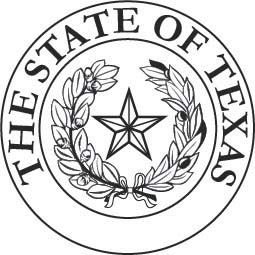 DEPARTAMENTO DE VIVIENDA Y ASUNTOS COMUNITARIOS DE TEXASDirección física: 221 East 11th Street, Austin, TX 78701 Dirección postal: PO Box 13941, Austin, TX 78711Número principal: 512-475-3800 Llamada gratuita: 1-800-525-0657 Correo electrónico: info@tdhca.state.tx.us Sitio web: www.tdhca.state.tx.us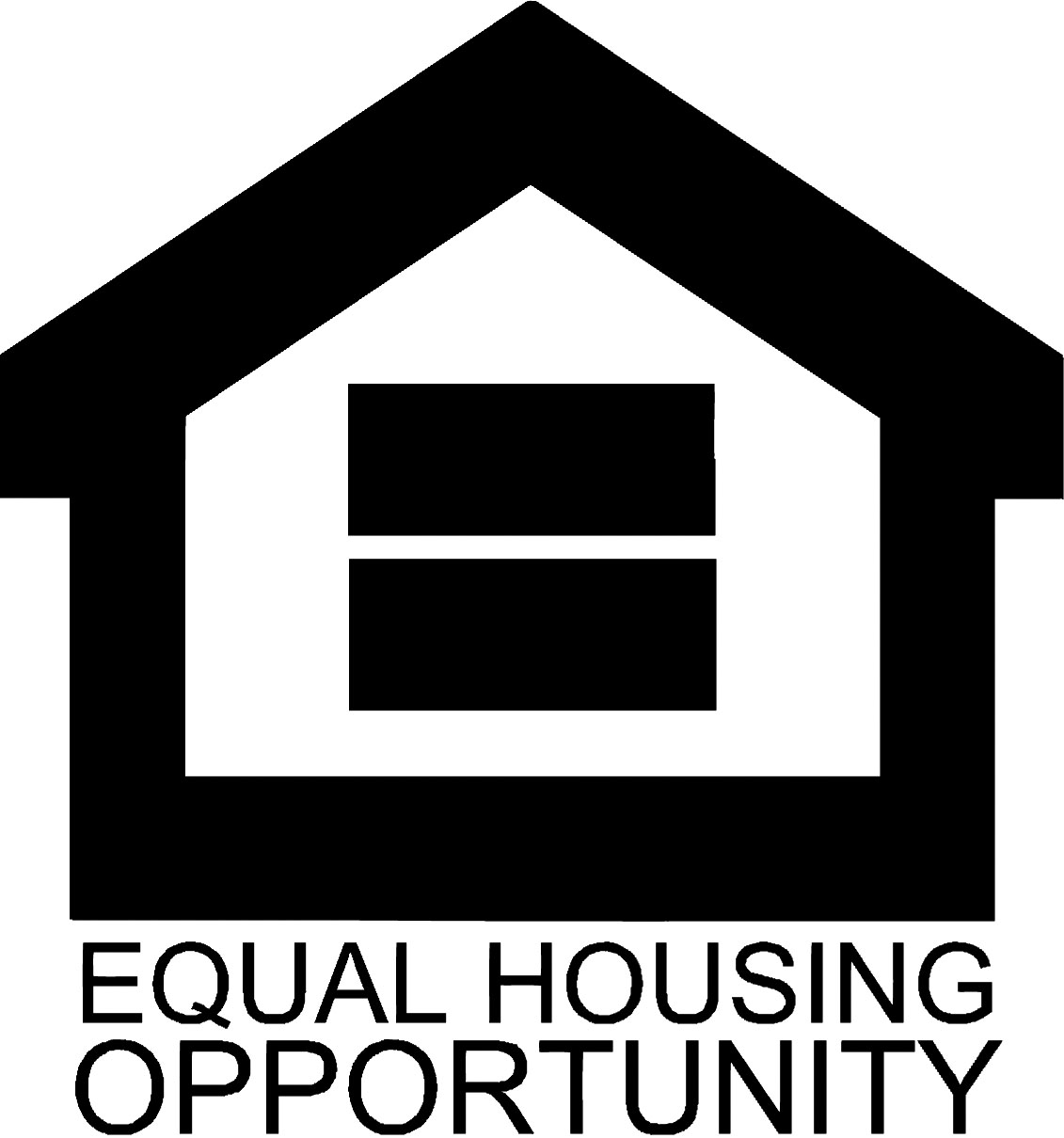 